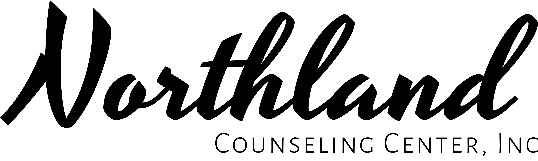 GRIEVANCE PROCEDUREYou or your authorized representatives have a right to submit a grievance to the Northland Counseling Center, Inc. Within three business days of receiving a grievance, you will be acknowledged in writing that Northland Counseling Center, Inc. received the grievance. If applicable, Northland Counseling Center, Inc. will include a notice of the appeal rights for a managed care organization's reduction, termination, or denial of a covered service.Within 15 business days of receiving a grievance, a written final response to the grievance containing Northland Counseling Center, Inc. official response to the grievance will be mailed to the client.The client is allowed to bring a grievance to the person with the highest level of authority in the program.Staff will assist in every step of the grievance process as directed by the needs of each specific person.Each grievance requires a written response from a member of Senior Management of Northland Counseling Center Inc. and may be reviewed by the Northland Board of Directors if the grievance cannot be resolved at the department level.Address grievances to any or all of the following resources:CCO and/ COO							Director of OperationsNorthland Counseling Center					Northland Counseling Center215 SE Second Avenue						900 Fifth Street, Suite 305Grand Rapids, MN 55744					International Falls, MN 56649218-326-1274							218-283-3406Director of Chemical DependencyNorthland Recovery Center1215 SE Seventh AvenueGrand Rapids, MN 55744218-327-1105Unresolved issues can be further addressed with:MN Dept. of Health						MN Dept. of Human ServicesO.H.F.C.							State Licensor393 North Dunlap Street, Box 64970				444 Lafayette RoadSt. Paul, MN 55164-0970					St. Paul, MN 55155-3842Office of Ombudsman for Mental Health & Developmental Disabilities121 7th PL E. #420St. Paul, MN 55101Licensing Boards:MN Board of Marriage and Family & Therapy			MN Board of Behavioral Health & Therapy335 Randolph Ave. 						335 Randolph Ave. Suite 290St. Paul, MN 55102						St. Paul, MN 55102MN Board of Social Work					MN Board of Psychology335 Randolph Ave, Suite 245 					335 Randolph Ave, #270St. Paul, MN 55102						St. Paul, MN 55102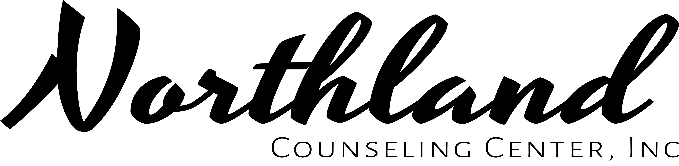 CLIENT GRIEVANCEDATE REPORTED: ____________________________________________________________________________CLIENT NAME: ______________________________________________________________________________STAFF INVOLVED: ___________________________________________________________________________FACILITY: __________________________________________________________________________________DATE / TIME OF INCIDENT: __________________________________________________________________DESCRIBE INCIDENT:________________________________________________________________________________________________________________________________________________________________________________________________________________________________________________________________________________________________________________________________________________________________________FOLLOW-UP:______________________________________________________________________________________________________________________________________________________________________________________________________________________________________________________________________________SIGNATURE OF PERSON FILLING OUT FORM: ______________________________________________________DATE: __________________SIGNATURE OF PERSON WHO COMPLETE FOLLOW-UP REVIEW:DIRECTOR OF OPERATIONS: ___________________________________________________________________DATE: __________________CHIEF COMPLIANCE OFFICER SIGNATURE: ________________________________________________________DATE: __________________CHIEF OPERATIONS OFFICER SIGNATURE: ________________________________________________________DATE: __________________CHIEF EXECUTIVE OFFICER SIGNATURE: __________________________________________________________DATE: _________________